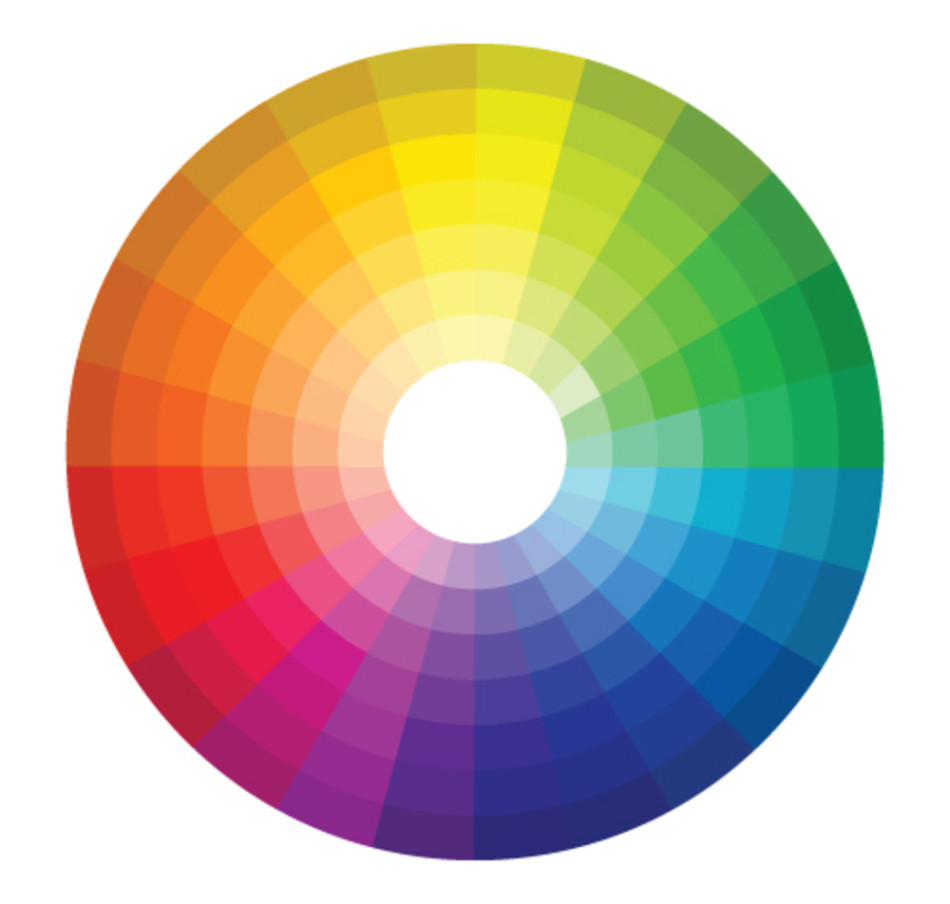 Гродненская область, г.ЛидаГосударственное учреждение образования «Дошкольный центр развития ребенка № 1 г.Лида»Название работы«ТРИ  ЦВЕТА»Номинация  «Бюро находок»Работа выполнена индивидуальноИсследование  провел:Ирчиц Евгений Викторович,11.11.2009 года рождения, воспитанник ДЦРР № 1 г.ЛидаРуководитель работы: Ирчиц Нталья Владимировна, воспитатель-методистПодпись руководителя работы _______________________________________   ___________________  20__ г.Мы с мамой очень любим рисовать. Берем много красок, кисти,  карандаши, мелки и идем рисовать за большой стол. 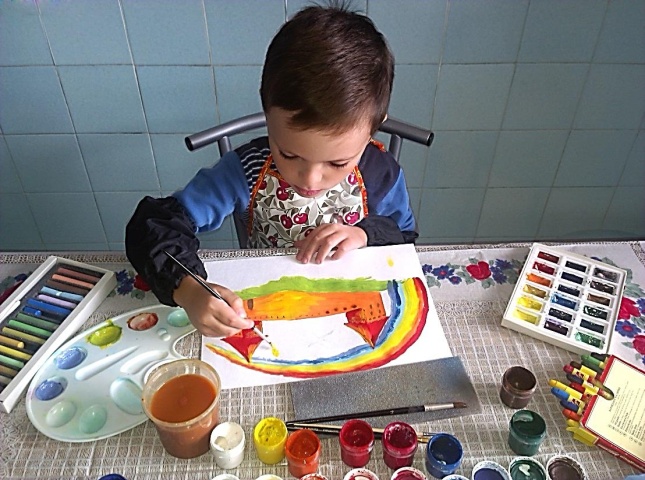 Но как-то раз мама сказала: «Сегодня мы возьмем только три основных цвета!» – и показала желтую, красную и синюю краски. У меня сразу появилось много вопросов: «Почему эти цвета основные?», «Как тремя цветами можно рисовать?», «Их можно смешать?», «А какие цветов получится?». Очень хочу это узнать!Для этого я буду решать задачи: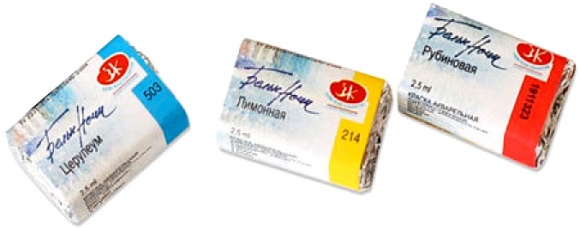 найти сведения о том, почему желтый, красный и синий цвета называют «основными»;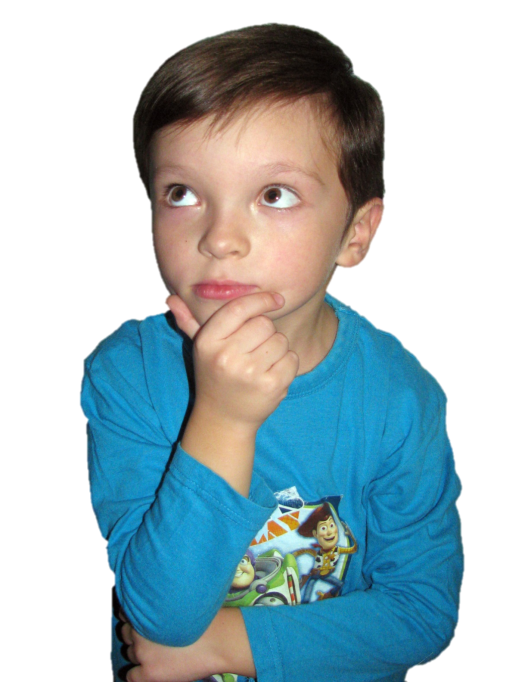 опытным путем определить, какие цвета можно получить при смешивании основных цветов и их производных;выяснить названия всех полученных в ходе исследования цветов;собрать коллекцию схем получения цветов и цветовых оттенков из основных цветов;сделать выводы. Гипотеза: Предполагаю, что желтый, красный и синий цвета – главные, так как из них можно получить все остальные цвета и оттенки. Поэтому их называют «основные».Буду исследовать!Описание  исследования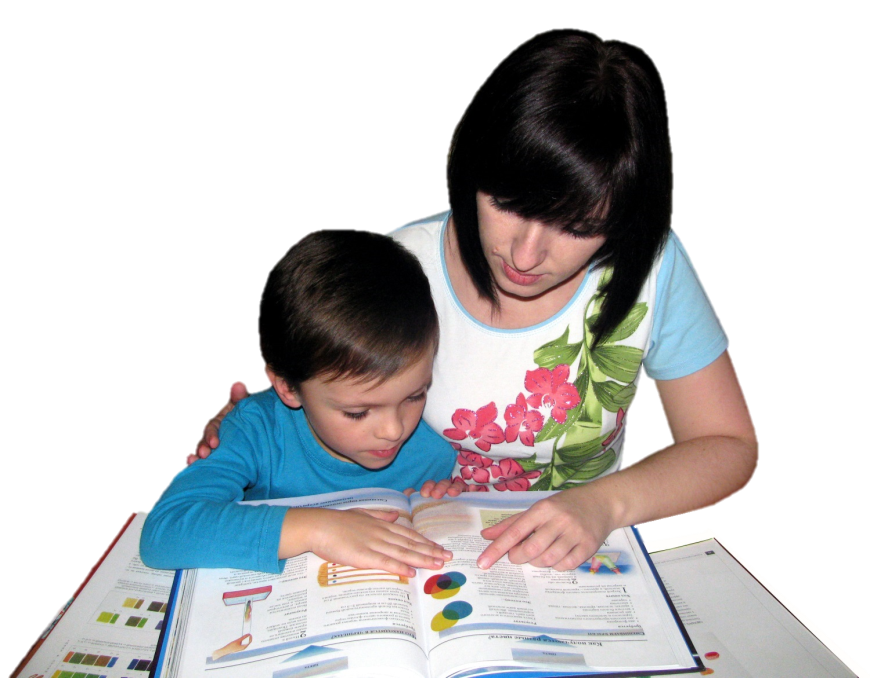 Сперва мы с мамой решили обратиться к энциклопедиям и интернету, чтобы побольше узнать об основных цветах.В энциклопедии было написано, что основные цвета — это цвета, смешивая которые можно получить все остальные цвета и оттенки. А все остальные цвета, окружающие нас в жизни, являются производными основных цветов. Не могу поверить, что из этих трех цветов можно получить и фиолетовый, и оранжевый, и зеленый, и голубой! Мама предложила провести опыт с цветными стеклышками основных цветов, который был описан в энциклопедии.Опыт № 1Мама нашла мне три стеклышка основных цветов (красного, желтого и синего). Я стал накладывать поочередно их друг на друга и вот, и сделал вывод.Вывод № 1При наложении друг на друга двух разных цветных стекол можно получить третий цвет. Например, при наложении желтого и красного стекол получается оранжевый цвет; желтого и синего стекол – зеленый,  красного и синего – фиолетовый; при наложении всех стекол получается темно-коричневый.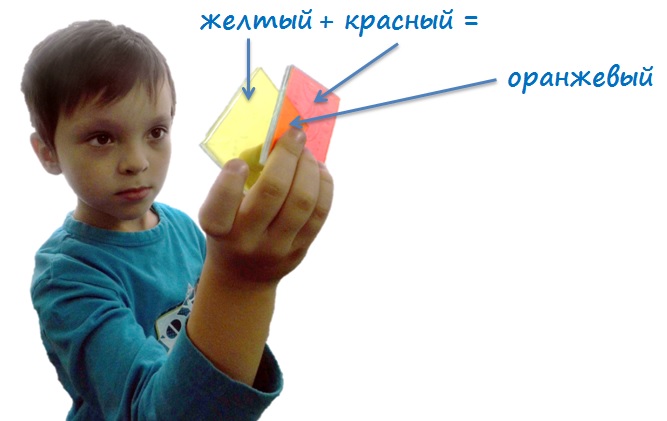 Опыт № 2Проведу еще один опыт – с волчками. Запускаю волчки с секторами основных цветов (красный и желтый, синий и красный, желтый и синий). Внимательно смотрю и делаю вывод.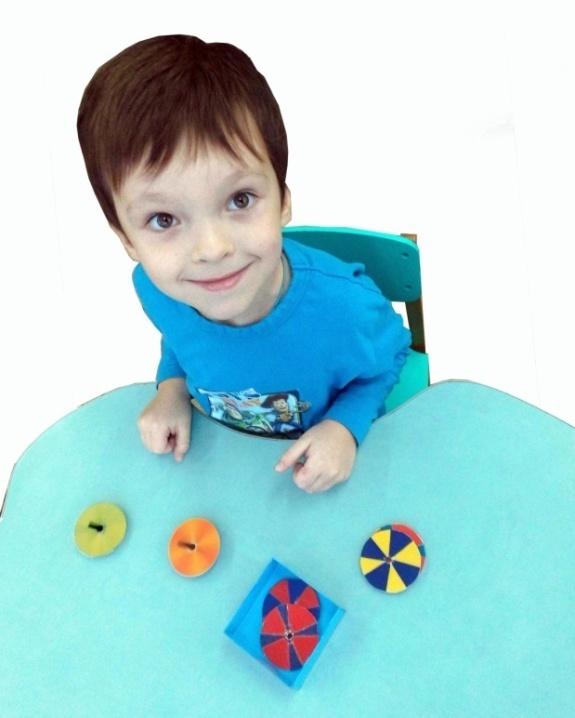 Вывод № 2 Во время вращения волчка с разноцветными секторами, цвета сливаются и диск кажется другого цвета! При вращении волчка с одинаковыми по ширине секторами желтого и красного цветов получается оранжевый цвет волчка; желтого и синего стекол – зеленый,  красного и синего – фиолетовый. Если сектора разные по величине – получаются другие более темные или более светлые цветовые оттенки.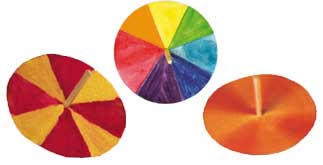 Опыт № 3Попробую сам смешать цвета и сделать новые цвета и оттенки! Возьму краски желтого, красного и синего цветов! Используя палитру, смешиваю их  и фиксирую результаты на  полосках  белого  картона.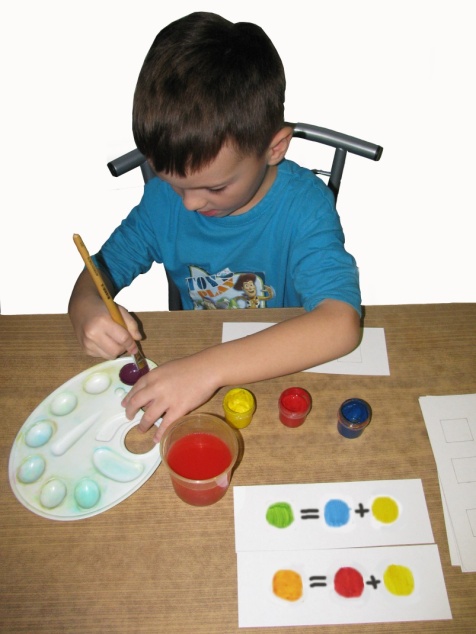 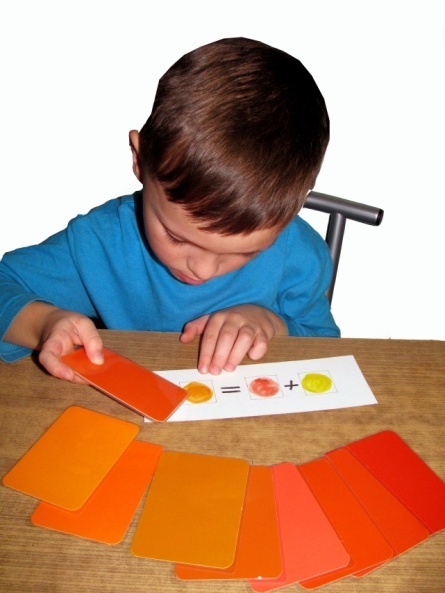 Выясняю названия всех полученных в ходе опыта цветов. Использую для этого карточки из пособия «100 цветов». Кроме оранжевого, зеленого, фиолетового, коричневого, серого, черного цветов, я получил такие интересные цветовые оттенки, как бежевый, абрикосовый, бордовый, свекольный, малахитовый, кирпичный, шоколадный, индиговый, сливовый, мышиный, сизый, морковный, медный, гороховый, цвет морской волны.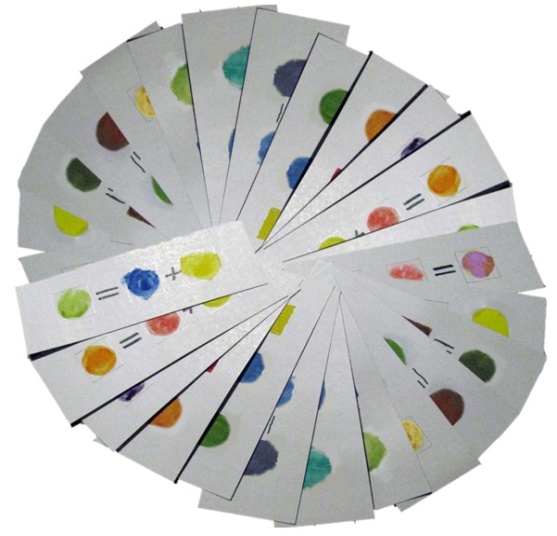 Вывод № 3 Используя три основных цвета, я получил множество цветов и цветовых оттенков. Получилась целая коллекция! Производные цветовые оттенки при смешивании одних и тех же красок могут быть разными в зависимости от количества и пропорций красок основных цветов. Но есть один секрет – белый цвет невозможно создать, смешивая краски, а без него нельзя создать розовый, голубой и некоторые другие светлые оттенки! Вывод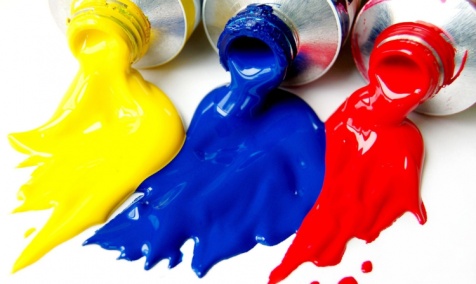 Мое исследование было увлекательным! Я, наконец, узнал, почему красный, желтый и синий цвета называют основными, познакомился с новыми названиями цветов и оттенков. Но моя  гипотеза подтвердилась частично. Основные цвета – это цвета, смешивая которые можно получить все остальные цвета и оттенки, кроме белого и его производных. 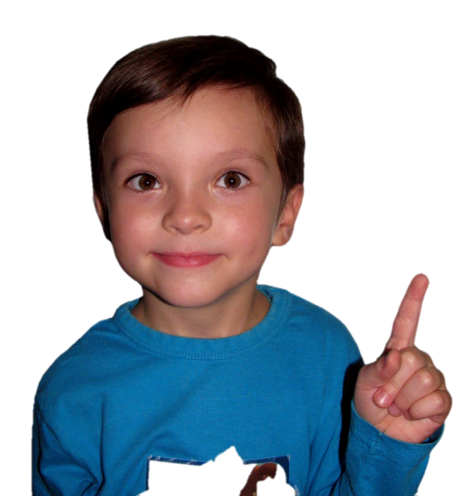 Смешивать цвета очень интересно и увлекательно!                                    А полученными знаниями я готов поделиться со своими друзьями. Теперь мне стало интересно, как делают  краски? В ближайшем будущем я обязательно это узнаю! 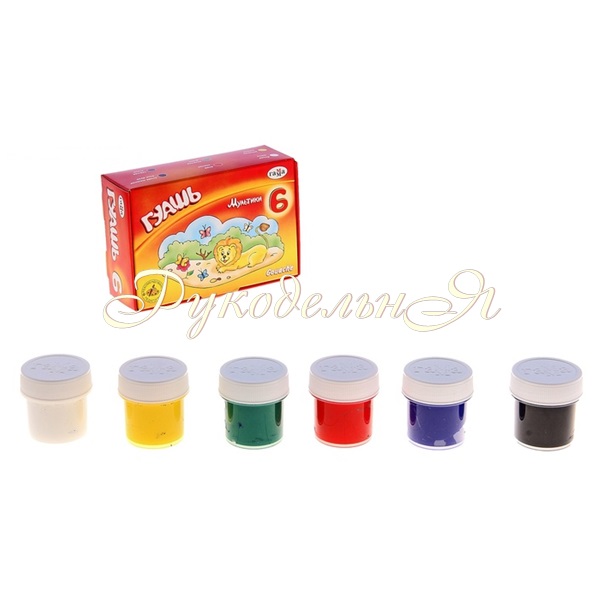 